Rozpočtové opatření č. 18/2022Schválené Radou města Klimkovice dne 5. 10. 2022Rada města Klimkovice  s c h v a l u j e  úpravu rozpočtu pro rok 2022 - rozpočtové opatření č. 18/2022, kterým se:zvyšují výdajeasnižují výdaje§Pol.NázevČástka61715xxxČinnost místní správyo114.600,00 Kč33146xxxČinnosti knihovnickéo5.000,00 Kč33125xxxHudební činnosto101.100,00 Kč33995xxxOstatní záležitosti kultury, církví a sdělovacích prostředkůo180.000,00 Kč31136xxxZákladní školao6.000,00 Kč§Pol.NázevČástka36136xxxNebytové hospodářstvío99.600,00 Kč21435xxxCestovní rucho180.000,00 Kč31116xxxMateřská školao6.000,00 Kč64095xxxOstatní činnosti jinde nezařazenéo121.100,00 KčCelkem se výdaje nemění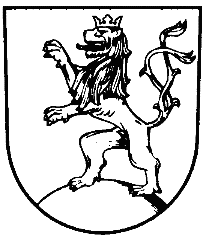 